Draliuk OleksandrGeneral details:Certificates:Experience:Position applied for: OilerAdditional position applied for: WiperDate of birth: 11.03.1988 (age: 29)Citizenship: UkraineResidence permit in Ukraine: YesCountry of residence: UkraineCity of residence: MariupolPermanent address: MarkelovaContact Tel. No: +38 (097) 057-27-30E-Mail: draliuk.a@yandex.ruSkype: Oleksandr DraliukU.S. visa: NoE.U. visa: NoUkrainian biometric international passport: Not specifiedDate available from: 13.10.2017English knowledge: PoorMinimum salary: 1000 $ per monthDocumentNumberPlace of issueDate of expiryCivil passportBK028427Mariupol00.00.0000Seamanâs passportAB620309Port Mariupol16.08.2022Tourist passportEE985892Mariupol27.02.2019TypeNumberPlace of issueDate of expiryPersonal sea survival (Basic)11951Mariupol25.04.2021Advanced fire-fighting course7480Mariupol16.08.2022Proficiency in survival craft course17399 MAMariupol12.01.2020Security A 6/6-18250 KCMariupol19.03.2019Designated security Duties Of Shipboard Personnel34034 KCMariupol29.01.2020Able seafarer engine02133/2017/06Mariupol00.00.0000PositionFrom / ToVessel nameVessel typeDWTMEBHPFlagShipownerCrewingMotorman 2nd class10.12.2016-17.06.2017Carlotta StarContainer Ship37113Sulzer38558,8LiberiaGolden portGolden portMotorman 2nd class08.06.2015-23.02.2016SofiaBulk Carrier57000B&W12698,84LiberiaGolden portGolden portMotorman 2nd class02.12.2014-04.02.2015vycheslav ilyinGeneral Cargo8455B&W6099,25UkraineSagitaMotorman 2nd class19.05.2014-09.11.2014Piotr ZhitnikovRefrigerator32096Wartsila8810,33Russiadalmoreproduktaquamarine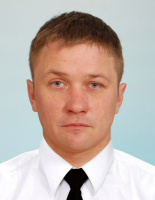 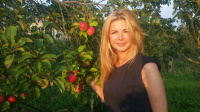 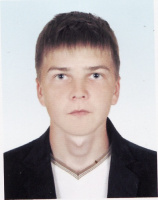 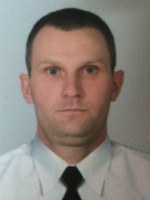 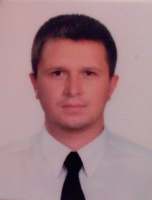 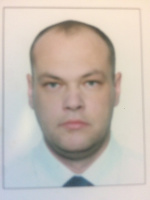 